British Kendo Association Criteria for Iaido Squad Selection 2018 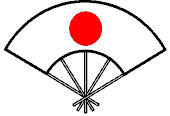 Iaidobu Team Selection/De-selection policy All participants (Officers and competitors) shall act in accordance with the constitution and policies of the BKA. A breach of the constitution (including but not limited to any equipment/monetary debt/default; breach of the anti-doping policy) shall immediately disqualify the participant from participation in all squad activities until a satisfactory conclusion is reached by the relevant official, complaints or investigating committee. The Selection/De-selection Panel and process shall be in accordance with the BKA Constitution The Selection/De-selection panel will comprise the Bucho, the Squad Manager and the Squad Coach, in consultation with the Bu-EC, with all decisions based on the majority, democratic voting principle Panel Roles and responsibilities: 1) Bucho a) Selection period: to arrange the Selection Panel venue and agenda b) Selection panel: Chair the panel and formally record all decisions made to Bu-EC Impose financial budgets for the proposed event  Along with the Manager and Coach, debate and agree the squad and team final selection  2) Squad Coach:  Provide up to date information to the panel on individuals’ performance and those who show promise for forthcoming Taikai  Along with the Manager and Bucho, debate and agree the final squad and team selection  3)Squad Manager:  Propose a list of the most suitable candidates for the event(s) assessed from the inputs noted below in item 4  Compile and maintain a “points tracker” as per Appendix 1  Along with the Coach and Bucho, debate and agree the final squad and team  4) Selection Criteria: The following non-exclusive criteria for selection are a guideline, members being selected on a balance of the following criteria (in no particular order): Member’s acceptance of the Code of Conduct (mandatory requirement) and acknowledged in E-mail to Squad Manager: karliaidoteammanager@yahoo.com  Evidence of the candidate’s form and performance at events. This will be tracked via a points system by the Squad Manager. The Selection Panel may agree mitigating circumstances, contribution to squad activities, history of any disciplinary issues if any etc.  Other selection factors include attitude and team compatibility, and the positive impact selection will have an individual’s development in their art, their dojo, and within the BKA as a whole.Eligibility based on the rules of the IKF/EKF/BKA. Appendix 1   Attendance at a squad training sessions (STS) will give the candidate two points towards their squad selection.   One point is allocated per BKA seminar for full attendance. Three points will be allocated for attendance at the BKA Nationals.   Two additional point will be allocated for 3rd place at the BKA Nationals.   Four additional points will be allocated for 2nd place at the BKA Nationals.   Six additional points will be allocated for 1st place at the BKA Nationals.  5) Selectors’ decision.The selectors’ team decision is final.Iaido Selection Doc V1-2018